         	Marie F. Pennanen, M.D., F.A.C.S. 		Diplomate, American Board of Surgery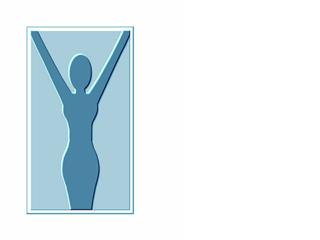  	Director, Chevy Chase Breast Center		Clinical Associate Professor of Surgery, 	5530 Wisconsin Avenue, Suite 1455		Georgetown University Medical School  	      	Chevy Chase, MD 20815				Member, American Society of Breast Surgeons	            			Phone: 301-656-9010   Fax: 301-656-9011	               	Name________________________________________________		Date_____________________Date of Birth___________________________________I prefer to be called _____________________________I currently have (circle):  ◊No breast problems                 ◊Breast pain         ◊Breast lump or mass         ◊Nipple discharge         ◊Breast skin changes     ◊Abnormal Mammogram           ◊Abnormal breast MRI           ◊Family history of breast cancer          ◊Breast cancer◊Other______________________________________________________________________________________I have had a previous:Breast biopsy (circle): yes    no     If yes, list year(s) and results, if known: _________________________________	Cyst aspiration (circle): yes    no   If yes, list year(s), if known: __________________________________________Breast infection (mastitis) or abscess (circle):  yes     noBreast reduction: yes     no	        Breast implants: yes   no 	                      other breast surgery: ______________________Gynecologic History:    Age with first period:  ________	First day of most recent menstrual period (if applicable) ____________Number of pregnancies: __________    Number of live births: _______ 		Age with first live birth: ___________Breast fed: yes   no                        	Duration with each child: ___________      	Age with Menopause (if applicable):________Hormone use (circle): birth control pills                hormone replacement therapy after menopause                     fertility medication Type _____________________________   Number of years of use ____________________________________ Were you exposed to DES (diethylstilbestrol) in utero?  yes   no	Have you ever taken DES?  yes   noHeight: _____________		Weight: ___________ 		Bra size: _____________I have the following medical problems (circle):	Hypertension        Heart Disease        Heart murmur        Stroke        Irregular Heartbeat      Diabetes     High Cholesterol     Thyroid Disease        Asthma        COPD        Sinus problems       GERD (reflux)         Peptic ulcers         Crohn’s Disease         Chronic Ulcerative Colitis         Celiac Disease	Osteoporosis         Cancer_______________________ (type)        Arthritis         Venous thrombosis (blood clot)        Pulmonary embolism         Coagulopathy (clotting disorder)        Bleeding Diathesis (bleeding tendency)		Seizures	Depression	Other psychiatric diagnosisKidney failure/insufficiency        Cataracts        Glaucoma        Hearing loss        Psoriasis	Uterine FibroidsOther________________________________________________________________________________List any surgery you have had and the year(s) it was performed: ________________________________________________________________________________________________________________________________________Medications:1. _________________________________		4._____________________________________2. ________________________________		5. ____________________________________3. ________________________________		6. ____________________________________Alternative or Complementary medical therapy or herbal remedies: ___________________________________________________Do you take aspirin on a daily basis? yes  no  Medication allergies: ◊ I have no medication allergies. ____________________________	Reaction: __________________________________________________________________	Reaction:_______________________________________Environmental allergies: ◊ I have no environmental allergies.  ____________________________	Reaction:___________________________________________________________________	Reaction:_______________________________________Are you allergic to Latex? yes    no    Cigarette Smoking: ________ packs per day for _________ years. 	Quit ______________ (date)Alcohol use: __________ drinks per day		Exercise frequency: ___________ times per weekCaffeine: ____________ (coffee, tea, cola, chocolate)	___________________ (amount) per dayDiet: 	High 	Medium     Low   Fat (circle one) Have you had a colonoscopy?  yes  no  If yes, list year of last one ________________and results: ________________________________________Date of your last gynecologic examination: _________________________Have you had your Vitamin D level checked?   yes  no  If yes, list year of last study_____________ and results: ______________________________Have you had a DEXA scan (bone density study)? yes  no  If yes, list year of last study ________________ and results:  ________________________ Occupation: _________________________I currently have the following symptoms (please circle):      ◊ I have none of the physical symptoms listed below.	fever	chills	fatigue	   weight loss ________ ( amount)      weight gain ________ (amount)     obesitychest pain     palpitations     cough     shortness of breath:    at rest   with activity     sinus pain     seasonal allergies/ hay fever     abdominal pain     loss of appetite     nausea     vomiting     constipation     diarrhea     bloody stool     abdominal bloating      pain with urination     incontinence     frequent urinationvaginal spotting     vaginal discharge     vaginal dryness     hot flashes     bone pain     joint pain     back painleg swelling    weakness of an arm or leg     dizziness     numbness/ tingling     headaches     ringing in ears     bloody nose      mouth ulcers     dental problems     blurred vision     impaired vision     neck pain     skin rashes      clotting tendency     bleeding tendency    other________________________________________________ Family history of cancer:  The presence of an abnormal gene (BRCA 1 or 2) which strongly increases one’s risk for breast cancer is found more commonly in people of certain ethnic backgrounds.  I have filled out these forms to the best of my knowledge: _____________________________    (Patient’s signature)I have reviewed all 3 pages of this patient’s medical history: _____________________________________          Marie F. Pennanen, MD/Lori C. Zorc, RN, ANP-BC	RelativeBreast cancer/Age when diagnosedBreast cancer/Age when diagnosedOvarian Cancer/AgeUterine Cancer/ AgeColon Cancer/ AgeProstate Cancer/ AgeOther Cancer/ AgeOne breastBoth breastsMotherDaughterSisterSisterSisterMat. GrandmotherMaternal AuntMaternal AuntMaternal AuntPat. GrandmotherPaternal AuntPaternal AuntPaternal AuntFatherBrotherBrotherBrotherMat. GrandfatherMaternal UncleMaternal UnclePat. GrandfatherPaternal UnclePaternal UncleMaternal cousinPaternal cousinOther relatives: